Free online family learning courses for parents to support children’s learning 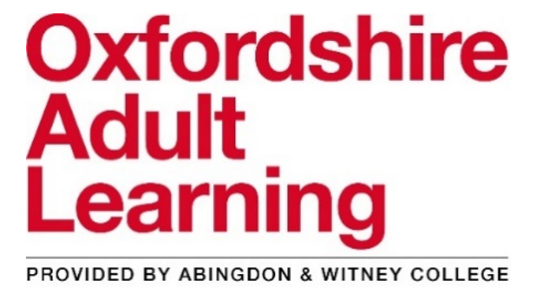 provided by an experienced family learning tutorSpontaneous storytelling (three 2-hour sessions)The importance of storytelling in children’s development 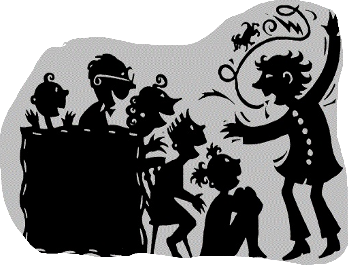 Experience twenty spontaneous storytelling games and activitiesMake up and tell spontaneous stories to your own childrenStory writing with your child (five 2-hour sessions)Write picture books using rhyme and repetitionExperience twenty creative writing activities to tell storiesLearn to use characters, settings, problems and resolutions to make up stories with your children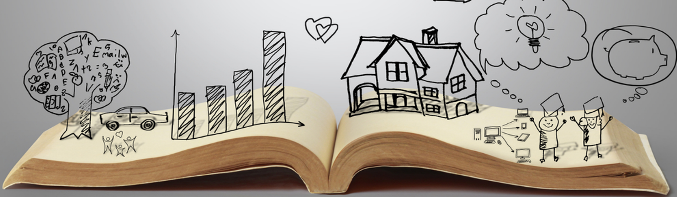 Identify SPaG (spelling, punctuation & grammar) opportunities to improve children’s writing Keeping up with the children in English (five 2-hour sessions)To help parents to improve their own English, particularly in relation to everyday life 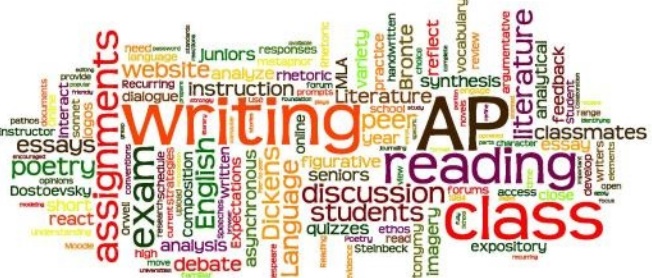 To share ideas about how we can use everyday literacy at home to encourage our children’s learning To find out about and practise what is taught in English lessons in Foundation Stage, Key Stage 1 and Key Stage 2 including reading, writing and SPaG Reading with your young child (three 2-hour sessions)Pre-reading skills and activities to get your child ready for reading 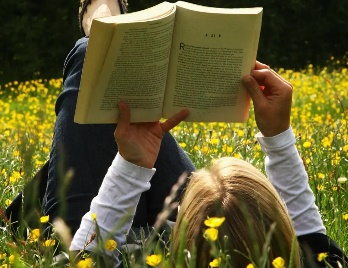 Reading activities and games to play at home How children learn to read at schoolAll about phonics teachingKeeping up with the children in maths (five 2-hour sessions)To help parents to improve their own maths, particularly in relation to everyday life 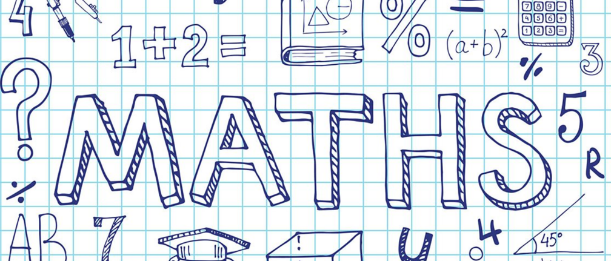 To share ideas about how we can use everyday maths at home to encourage our children’s learning To find out about and practise what is taught in math lessons in Foundation Stage, Key Stage 1 and Key Stage 2 ESOL class (English for speakers of other languages) (up to eight 2-hour sessions)To help parents to improve their English, particularly to give more confidence in spoken English To give parents more confidence to support their children’s learning To help parents to communicate with school by looking at school newsletters, school websites and by practising parent/teacher meetings 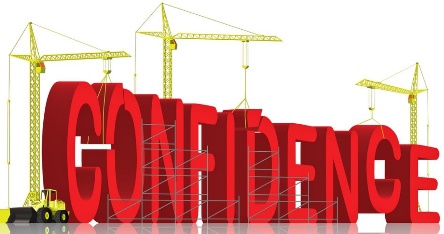 Inspiring Confidence (six 90-minute sessions)Overcoming low expectations and challenging negative thoughtsDeveloping a positive attitude to learning in your childEncouraging a growth mindset in your childA positive approach to disciplining and supporting your childINTERESTED?The online sessions will be delivered via Microsoft Teams.To express interest in a course, or for more information, please contact:Tony Payne, Family Learning LecturerEmail:  tony.payne@abingdon-witney.ac.ukEligibility criteria: that you have been resident in the UK or in a European Economic Area country for the past three years, are married to an EU citizen or have a parent, brother/sister or child who has been resident for three years. 